ЗАНЯТИЕ ПО ФИЗКУЛЬТУРЕ.Для детей 2—3 летЗАДАЧИ:- учить детей ползать по гимнастической скамейке, играть с мячом, не теряя его; - упражнять детей в ходьбе по ограниченной поверхности, в выполнении упражнения в паре с взрослые «Мостик», в беге врассыпную в одном направлении; - развивать у детей и взрослых ориентировку в пространстве, внимание, укреплять мышцы стопы; - воспитывать дружелюбие, организованность; - формировать у родителей практические умения в области физического воспитания ребенка.ПОСОБИЯ1 .Кубики (5 х 5 см) — по 2 шт. на человека.Воротики (высота 40-50 см) — 1 шт.Ящики (высота10 см и 15 см) — 3 — 4 шт.Доска шириной 25-20 см, длиной 2,5 м.— 2 шт.Мяч резиновый (D = 20—25 см) — 1 шт.Игрушка обезьянка.ХОД ЗАНЯТИЯ.ВВОДНАЯ  ЧАСТЬРебенок и взрослый  берут по два кубика в руки.-Ходьба врассыпную детей и родителей в одном направлении (5—6 секунд).-Ходьба на носках, руки с кубиками в стороны (4—5 секунд).-«Спрячь кубики». Ходьба, руки с кубиками за спиной (4—5 секунд).-«Потопай». Ходьба топающим шагом, руки с кубиками внизу (4—5 секунд).-«Не задень». Ходьба между положенными на пол кубиками, не задевая их (5—6 секунд).-«Поползай». Ползание с опорой на кубики и на колени (5—6 секунд).-Бег стайкой с переходом на ходьбу (40—60 секунд).-Ходьба со сменой положения рук, кубики в руках (вверх, к плечам, в стороны, вперед, на пояс) (6 секунд).ОСНОВНАЯ   ЧАСТЬРебенок и взрослый выполняют упражнение вместе (взрослые оказывают помощь детям, если это необходимо).Комплекс общеразвивающих упражнений с двумя кубиками.«Веселые кубики». Исходное положение: стоя, ноги слегка расставить, кубики в двух руках внизу. Кубики вверх, покрутить кубиками в руках, опустить вниз. Голову не опускать (4—5 раз).«Тук-тук». Исходное положение: стоя, ноги слегка расставить, руки с кубиками внизу. Стукнуть кубиками впереди и за спиной, сказать: «Тук-тук»! (5 раз)«Постучи». Исходное положение: стоя, ноги слегка расставить, руки с кубиками внизу. Присесть, постучать кубиками о пол, сказать: «Тук-тук», вернуться в исходное положение (5 раз).«Не задень». Исходное положение: стоя, ноги слегка расставить, кубики на полу перед ногами. 5—6 прыжков вокруг кубиков и ходьба на месте (3 раза).Основные  движения «В гости к обезьянке»Пособия раскладываются по очереди. Положили одно, походили, убрали его, положили следующее.  (4—5 раз каждое) 1.Ползание, с опорой на руки и на колени, подлезание под воротики (высота 40-50 см). Взрослые страхуют детей, следят чтобы они не опускали голову вниз, при движении смотрели вперед. 5.Стул с обезьянкой. Ребенок подходит к обезьянке и гладят ее по голове.2. Ходьба по двум доскам, лежащим параллельно на полу на расстоянии 25—35 см друг от друга, в паре, взявшись за руки. (Взрослый и ребенок; взрослые идут рядом, страхуя детей.)3. «Мостик». Упражнение выполняется в паре с взрослым. Исходное положение: взрослый наклоняется вперед, упираясь на стопы и на кисти рук, ребенок ползет на четвереньках под взрослым (см. рисунок1)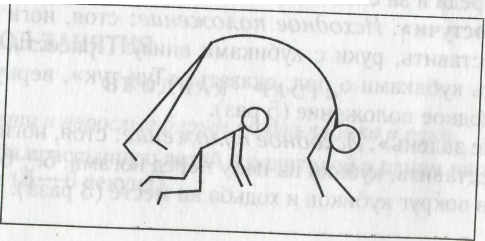 Рисунок 1.4.Подъем на гимнастический ящик и спуск с него. Взрослые страхуют детей, помогая детям сохранять равновесие на ящике.Подвижная игра «Жуки».Ребенок и взрослый играют вместе. Играющие под музыку бегают по комнате или прыгают на месте, выполняя махи руками («машут крыльями») и произносят звук «ж-ж-ж». С окончанием музыки они ложатся на спину, сгибают ноги в коленях, руки в локтях и изображают, как жуки двигают лапками. (3—4 раза).ЗАКЛЮЧИТЕЛЬНАЯ   ЧАСТЬИгра малой подвижности «Катание мяча».Ребенок и взрослый сидят, широко расставив ноги. Взрослый катит мяч ребенку, который должен поймать мяч и прокатить его обратно взрослому. Взрослый следит, чтобы ребенок прокатывал мяч двумя руками, выполнял сильный толчок мяча, для того чтобы он катился быстро и прямо в руки (2 минуты).